WISCONSIN SEA GRANT Explore Lake Sturgeon           go.wisc.edu/5g4c4eFIELD NOTESAs you watch the video, jot down observations (what you notice) and new facts about sturgeon body parts and behavior in the spaces below. Label the different parts of a lake sturgeon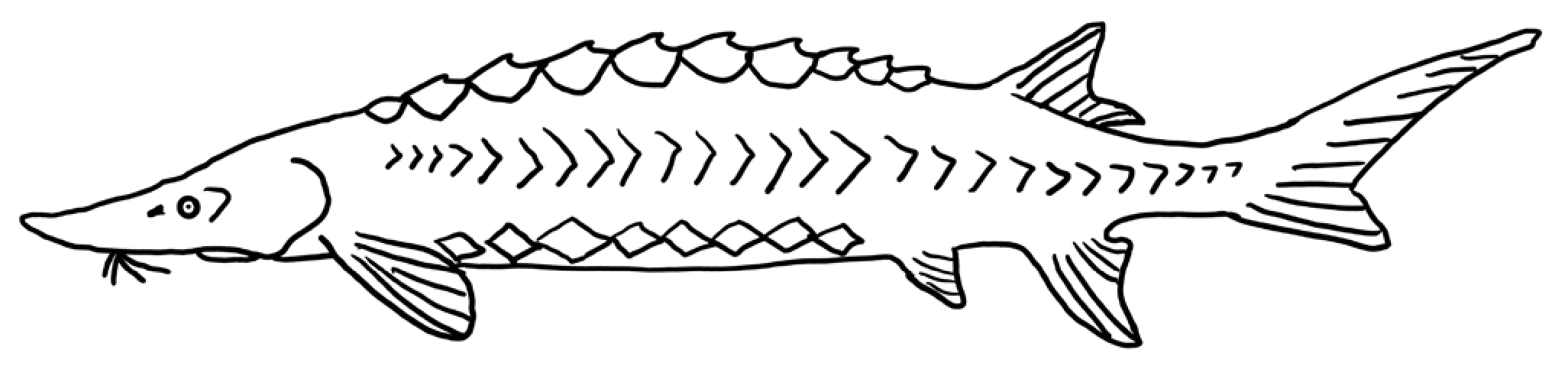 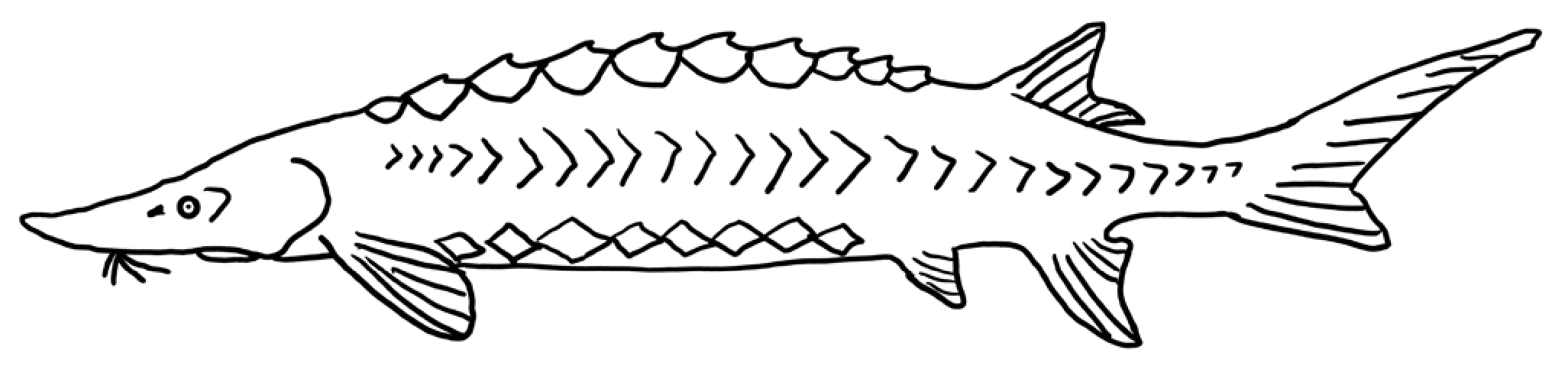 Test What You Learned in the Video 1. What is a name for a person that studies sturgeon?2. At what age does a female sturgeon reach maturity? A male?3. True or false? Sturgeon have scales.4. True or False: Sturgeon are prehistoric; the species has been around since the time of the dinosaurs. 5. What does a lake sturgeon eat? 6. How does a lake sturgeon find food?Helpful vocabulary barbel: A whisker-like organ near the mouth or snout of a fish that is used to sense the presence of food or other objects.benthic: Of, relating to, or occurring at the bottom of a body of water.bottom feeder: A species that mainly feeds near the bottom of a lake or river in or near the sediment. The bottom of a lake or river is called the benthic zone.ichthyologist: A scientist who studies fish.pelvic girdle: A structure made of cartilage that connects the two pelvic fins.scutes: Sharp bony structures on the outside of sturgeon that help protect them from predators when they are small. When sturgeon are older and larger and cannot be easily eaten by predators, the scutes remain but are no longer sharp.vent: A combined opening where both digestive waste (poop) and reproductive materials (eggs or sperm) are expelled.Continue to exploreWhat challenges do lake sturgeon face? Research one challenge and create a call to action poster.Lake sturgeon live in other parts of the world. Research where they are found and make a global sturgeon map.Research the relationship between First Nations and sturgeon and create a piece of artwork that represents the connection between humans and sturgeon. When sturgeon begin spawning in early spring (between late March and early May), sturgeon cams will begin livestreaming. (cityofshawano.com/412/ Sturgeon-Cam and wolfrivercam.com) Watch and make observations. Draw the sturgeon in their habitat and describe what you notice about their behavior.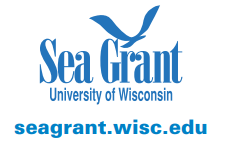 November 2020Answer before you watch the video       |  Answer these after your watch the videoAnswer before you watch the video       |  Answer these after your watch the videoSomething I WONDER about lake sturgeonSomething I NOTICED about the lake sturgeonIt REMINDS me of